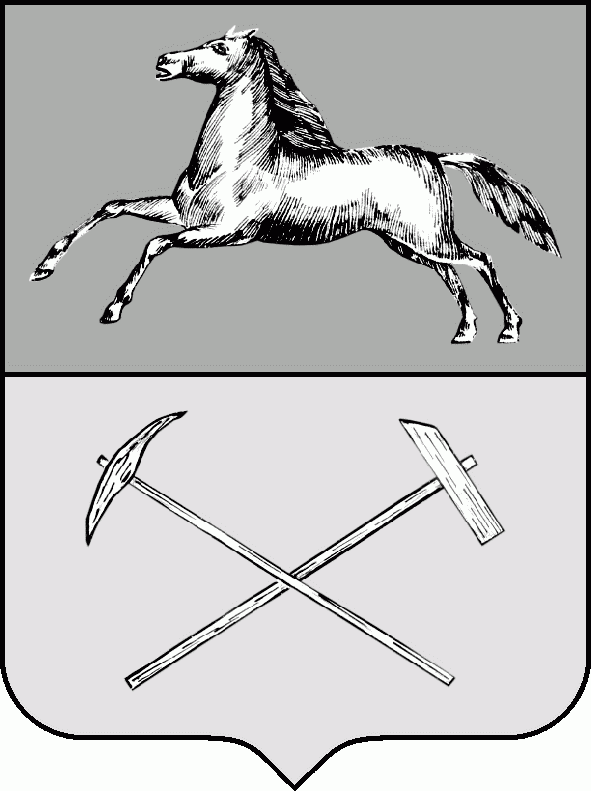 РОССИЙСКАЯ ФЕДЕРАЦИЯКемеровская область - КузбассПрокопьевский городской округПРОКОПЬЕВСКИЙ ГОРОДСКОЙ СОВЕТ НАРОДНЫХ ДЕПУТАТОВ6-го созыва(двадцать вторая сессия)Решение № 162от    10. 04. 2020принято Прокопьевским городскимСоветом народных депутатов10.04.2020Об установлении ставки единого налога на вмененный доход  для отдельных видов деятельности на территории муниципального образования «Прокопьевский городской округ Кемеровской области - Кузбасса»          Руководствуясь пунктом 2 статьи 346.31  Налогового кодекса Российской Федерации, Уставом муниципального образования «Прокопьевский городской округ»,               Прокопьевский городской Совет народных депутатовРешил:    1. Установить с 01.01.2020 по 31.12.2020  ставку единого налога на вмененный доход в размере 7,5 процентов для налогоплательщиков, основным видом деятельности которых в соответствии со сведениями, содержащимися в едином государственном реестре юридических лиц, едином государственном реестре индивидуальных предпринимателей по состоянию на 01.04.2020, является один из следующих видов экономической деятельности:В случае привлечения плательщика единого налога на вмененный доход  к административной ответственности за нарушение законодательства в области обеспечения санитарно-эпидемиологического благополучия населения в период действия режима повышенной готовности на территории Кемеровской области-Кузбасса применяется ставка единого налога на вмененный налог, установленная пунктом 1 статьи 346.31 Налогового кодекса Российской Федерации.2. Настоящее решение подлежит опубликованию в газете «Шахтерская      правда», вступает в силу после официального опубликования и распространяется на правоотношения, возникшие с 01.01.2020.3. Контроль за исполнением настоящего решения возложить на комитеты Прокопьевского городского Совета народных депутатов: по вопросам бюджета, налоговой политики и финансов (А.П.  Булгак); по вопросам предпринимательства, жилищно-коммунального хозяйства и имущественных отношений
(М.Т. Хуснулина).	Председатель Прокопьевского городского Совета  народных депутатов							Н. А. Бурдина      	Главагорода Прокопьевска								А. Б. Мамаев«10  »   апреля   2020 (дата подписания)№ п/пВид экономической деятельностиКод по Общероссийскому классификатору видов экономической деятельности                           ОК 029-20141231.Деятельность прочего сухопутного пассажирского транспорта49.32.Деятельность автомобильного грузового транспорта и услуги по перевозкам49,43.Деятельность автовокзалов и автостанций52.21.214.Деятельность по предоставлению мест для временного проживания555.Деятельность по предоставлению продуктов питания и напитков566.Деятельность туристических агентств и прочих организаций, предоставляющих услуги в сфере туризма797.Деятельность по организации конференций и выставок82.38.Образование дополнительное детей и взрослых85.419.Деятельность санаторно-курортных организаций86.90.410.Предоставление услуг по дневному уходу за детьми88.9111.Деятельность творческая, деятельность в области искусства и организации развлечений9012.Деятельность в области спорта, отдыха и развлечений9313.Ремонт компьютеров, предметов личного потребления и хозяйственно-бытового назначения9514.Стирка и химическая чистка текстильных и меховых изделий96.115.Предоставление услуг парикмахерскими и салонами красоты96.216.Деятельность физкультурно-оздоровительная96.4